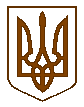 Баришівська  селищна  радаБаришівського  районуКиївської  областіVII скликанняР І Ш Е Н Н Я      12.10.2020                  						              № проєкт Про внесення змін до штатних розписів закладів та установ освітивідділу освіти, молоді та спорту виконавчого комітетуБаришівської селищної радиВідповідно до Бюджетного кодексу України, законів України «Про місцеве самоврядування в Україні», «Про освіту», «Про загальну середню освіту», наказу Міністерства освіти і науки України від 06.11.2010№1205, зареєстрованого в Міністерстві юстиції України 22.12.2010 за № 308/18603 «Про затвердження типових штатних нормативів загальноосвітніх навчальних закладів», на підставі листа відділу освіти, молоді та спорту виконавчого комітету Баришівської селищної ради від 30.09.2020 № 01-17/663, з метою приведення  штатних розписів закладів освіти Баришівської селищної  ради до потреб освітніх установ, селищна радав и р і ш и л а :1.Ввести до штатного розпису Паришківського НВК «загальноосвітня школа I-II ступенів-дитячий садок»:1.1. завідувача господарством - 0,5 ставки.	2.В.о. начальника відділу освіти, молоді та спорту Баришівської селищної ради Слухай Н.М.  привести у відповідність штатний розпис вище зазначеного закладу освіти .         3.Контроль за виконанням  рішення сесії покласти на постійну комісію селищної ради з питань соціального захисту населення, освіти, охорони здоров’я, культури, спорту і роботи з молоддю.Селищний голова                                                           Олександр ВАРЕНІЧЕНКО